Internetrecherche: BewertungsstratgienBitte füllen Sie die Lücken aus: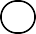 Neben Suchstrategien benötigen Sie für eine erfolgreiche Suche im Internet Kriterien für die:Handelt es sich um eine	?Werden die Informationen sachlich und	präsentiert?Hat die Website, in der die Informationen stehen, ein	?sind     die Mindestangaben für ein Impressum.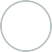 Wird der	genannt?Werden	angeführt, auf die sich die Informationen des Textes stützen?Sind die Informationen	und ohne	?Stimmen die Ergebnisse mit	überein?Quellen / Bewertung der Informationen / neutral / anerkannte Quelle / Impressum / Autor / Datenschutzerklärung / aktuell / andere Quellen / Name, Anschrift, Rechtsform und Kontaktdaten / RechtschreibfehlerFühren Sie die richtigen Satzteile zusammen: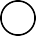 SInd die Informationen Name, Anschrift, Rechtsform und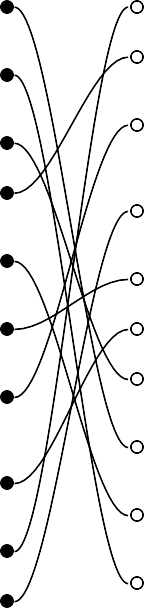 Kontaktdaten Verfügt die Website über eine eigeneWird derStimmen die Ergebnisse mit derInternetsuche Hat die Webseite ein eigenesFür die Suche im Internet benötigt manKriterien für dieErfolgt die Präsentation derInformationen Handelt es sich um eine Werden Quellen angeführtanerkannte Quelle? Autor genannt?Bewertung der Informationen. Informationsrecherche.auf die sich die Informationen des Textes stützen?Impressum? sachlich?Datenschutzerklärung?aktuell und ohne Rechtschreibfehler?in anderen Quellen überein?sind die Mindestangaben für ein Impressum.Bitte kreuzen Sie richtig an: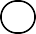 Bei welchen der nachfolgenden Beispiele handelt es sich wahrscheinlich um anerkannte zuverlässige Quellen? (3/5)Frankfurter Rundschau Facebook RalfTHeulerhase Wikipedia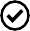 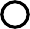 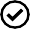 Bundeszentrale für politische BildungWelche der nachfolgenden Angaben gehören zu den Mindestanforderungen eines Impressums? (3/5)Geburtsdatum Name Internetadresse Anschrift Rechtsform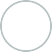 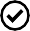 Was versteht man unter einer glaubwürdigen Informationsvermittlung? (2/5)Eine glaubwürdige Informationsvermittlungenthält hauptsächlich Meinungen und Einstellungen. beruht auf zuverlässigen Quellen.ist sachlich und berücksichtigt unterschiedliche Positionen. ist nur durch Fachleute möglich.ist immer umfangreich und detailliert.Welche der nachfolgenden Aussagen sind richtig? (2/5) Bei glaubwürdigen Informationen ...steht die eigene Meinung im Mitttelpunkt.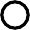 wird die Richtigkeit durch eine Kontrollstelle bestätigt.ist die Telefonnummer des Autoren Bestandteil des Impressums. werden Quellen als Belege für die Informationen angeführt.wird sachlich und neutral berichtet.Welche der nachfolgenden Aussagen sind richtig? (3/5) Bei glaubwürdigen Informationen ...ﬁnden sich im Text keine Rechtschreibfehler. ﬁndet sich keine Datenschutzerklärung-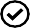 wird die Rechtsform der Quelle im Impressum aufgeführt. werden Bilder und Filme zur Veranschaulichung hinzugezogen. wird der Autor genannt.Finde alle Wörter, die im Zusammenhang mit Bewertungsstrategien von Bedeutung sind: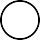 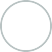 Bitte schreiben Sie jeweils „Richtig“ oder „Falsch“ hinter die Aussagen: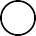 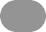 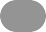 Zuverlässige Informationsquellen enthalten das Alter des Autors.In den Sozialen Medien ﬁndet man viele zuverlässige Informationsquellen. Die Kontaktdaten im Impressum müssen eine Telefonnummer aufweisen. Man sollte möglichst zuverlässige Quellen benutzen.Zuverlässigen Quellen sind Tageszeitungen und staatliche Institute. Sachliche Texte stellen die eigene Meinung in den Vordergrund.Ältere Informationsquellen sollte man nicht verwenden.Über den Suchﬁlter kann man Suchergebnisse zeitlich eingrenzen. Zuverlässige Informationsquellen haben ein Impressum.Um die Gültigkeit von Informationen zu überprüfen sollte man weitere Quellen hinzuziehen.Ermitteln Sie das Lösungswort, indem Sie die richtigen Schlüsselbegriﬀe im Kreuzworträtsel eintragen.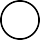 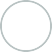 Ermöglicht den postalsichen Kontakt mit dem Verfasserder Information:Fremdwort dafür, das jemand keine einseitige Position bezieht:So sollte eine Information sein, die weitgehend ohne subjektive Einstellungen und Meinungen auskommt:*Ein zeitliches Kriterium für die Zuverlässigkeit einer Information: Muss auf jeder website vorhanden sein:Sollte im Impressum aufgeführt sein: Der Verfasser einer Informationsquelle: Ursprung / Herkunft einer Information:EUTRALHLICH